Pinnacle Peak District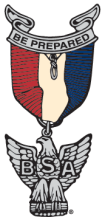 Eagle Projects Approvers(Last Updated 3/12/2019)Zip CodeNamePhone NumberAddressEmail85086    85331 85377    85028 85054    8525485260    8525885253Scott Wede 602- 996-895213621 N. 59th Place,Scottsdale, AZ 85254      swede@sla-az.org85022    8502485032    8505085254    85253Brian Flynn        480-483-3585     6021 E. Hearn Road,Scottsdale, AZ 85254   imirish3@cox.net85022    8502485032    85050Dave Pela           602-550-53876144 E. Greenway Lane,Scottsdale, AZ 85254 dbpela@cox.net85086    8533185377    8502885054    8525485260    8525885253Dennis Knudsen  602-391-58085715 E. Estrid Circle,Scottsdale, AZ 85254     ktech.dennis@gmail.com